SEZNAM POPOLDANSKIH AKTIVNOSTI ZA OPBČetrtek, 9. 4. 2020Barvanje pirhov s čebulo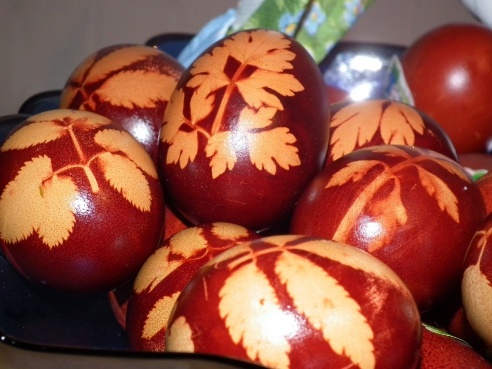 Potrebuješ:jajcaolupke čebule (rjave, rdeče)najlonske hlačne nogavicesukanec ali elastiko, škarje cvetlice in liste cvetlic ( regrat, peteršilj, deteljica, trobentice …- uporabi tiste, ki niso strupene)Jajca opereš v mlačni vodi.Nogavice razreži na pravokotnike nekje 15cm x 15 cm. Na mokra jajca nastavi cvetlice tako, da jih boš lahko zajel v nogavico. Nato s sukancem večkrat zavij konec nogavice ( lahko z elastiko). Olupke čebule daj v vodo in kuhaj 20 minut, da se voda obarva. Pusti, da se ohladi.V ohlajeno obarvano vodo položi surova jajca. Kuhaj do vretja ter nato še 10 minut. Pusti, da se voda ohladi, nato poberi ven obarvana jajca.Odstrani nogavico in cvetlice.Pirhe namaži s koščkom slanine, da se lepo svetijo.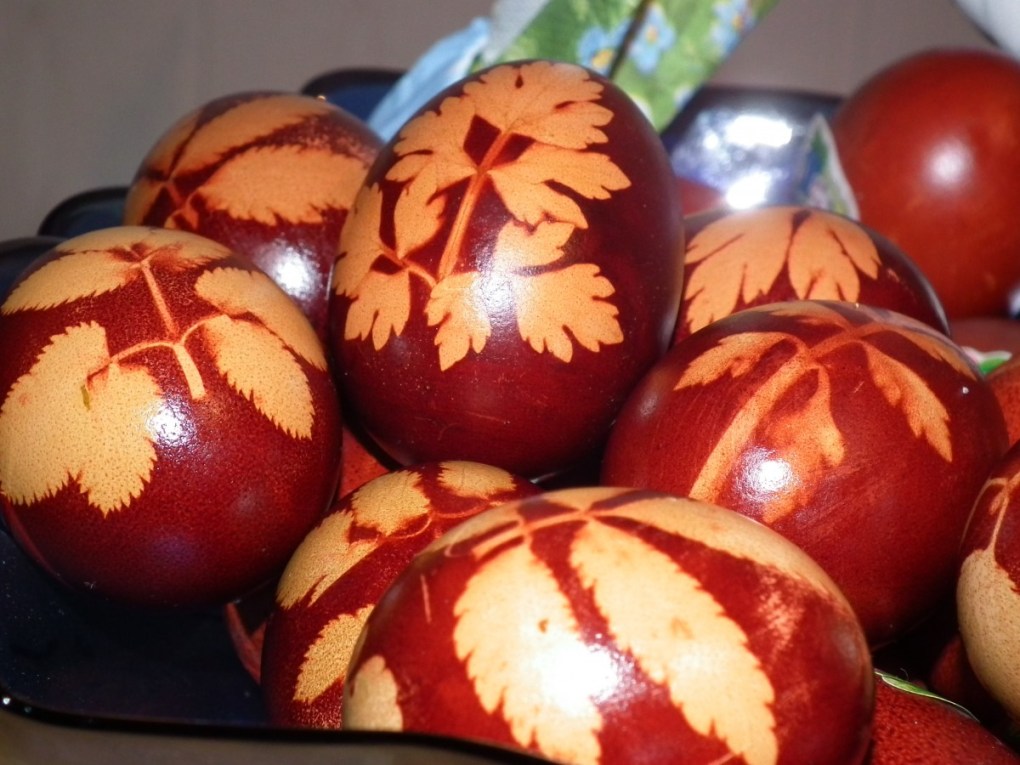 
VELIKO VESELJA Z BARVANJEM JAJČK TI ŽELITAučiteljici Andreja in PetrinaVIR: https://www.herbas.si/blog/barvanje-pirhov-s-cebulo/SprostitevZaplešeš ob glasbi po želji.Čas za nalogo Dokončaš in dopolniš, kar ti manjka.UstvarjanjeBarvanje jajčk 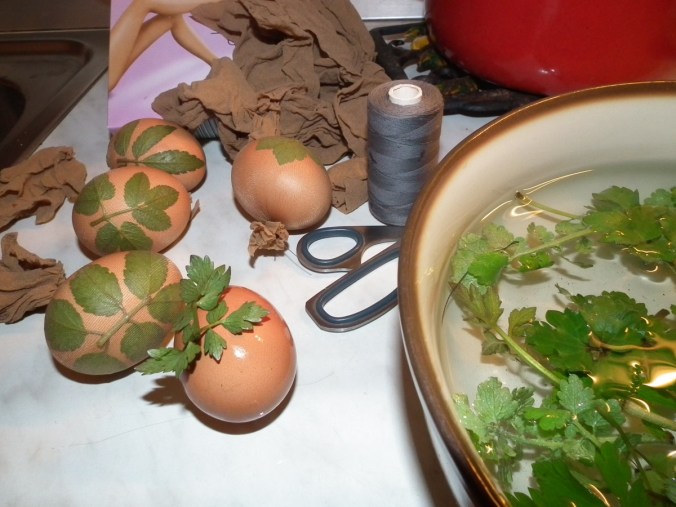 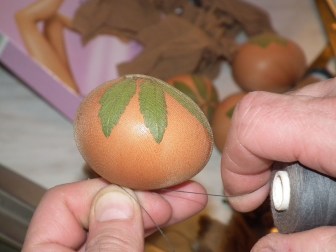 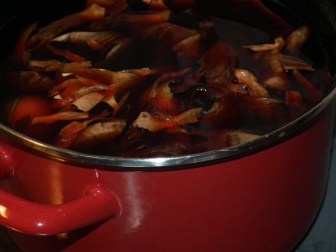 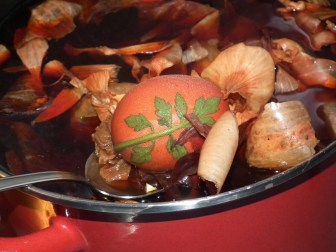 